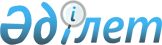 О внесении изменений и дополнений в некоторые указы Президента Республики КазахстанУказ Президента Республики Казахстан от 3 июля 2014 года № 853.
      ПОСТАНОВЛЯЮ:
      1. Утвердить прилагаемые изменения и дополнения, которые вносятся в некоторые указы Президента Республики Казахстан.
      2. Настоящий Указ вводится в действие со дня подписания.  ИЗМЕНЕНИЯ И ДОПОЛНЕНИЯ,
которые вносятся в некоторые указы
Президента Республики Казахстан
      1. Утратил силу Указом Президента РК от 05.05.2017 № 470.
      2. Утратил силу Указом Президента РК от 31.07.2023 № 290.
      3. Для служебного пользования. 
      4. Утратил силу Указом Президента РК от 05.05.2018 № 681.


      5. Секретно. 
					© 2012. РГП на ПХВ «Институт законодательства и правовой информации Республики Казахстан» Министерства юстиции Республики Казахстан
				
Президент
Республики Казахстан
Н. НАЗАРБАЕВУТВЕРЖДЕНЫ
Указом Президента
Республики Казахстан
от 3 июля 2014 года № 853